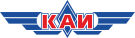 Казанский национальный исследовательский технический университет им. А.Н. Туполева – КАИ (КНИТУ-КАИ)Отдел развития брендаМОНИТОРИНГ СМИ ПО АНТИКОРРУПЦИИ23.07.21Вести:
Десятки педагогов под следствием: возбуждено около двухсот делhttps://www.vesti.ru/article/258653710.07.21Экзамены оптом и в розницу. Масштабную коррупционную схему вскрыли силовики в крупнейшем транспортном вузе Поволжья. Теперь уже бывший ректор университета задержан, а вместе с ним под следствием – десятки педагогов. Все они, предположительно, поставили обучение на платные рельсы: брали деньги за зачеты, экзамены и курсовые. Уже возбуждено около 200 уголовных дел, и это еще не финал.Их вопросов в билетах точно не найти. Да и среди студентов оперативники и бойцы спецназа не числятся. Силовики пришли на экзамен к уважаемому профессору из нижегородского филиала Самарского университета путей сообщения.Отвечать приходится самому ученому Евгению Кулагину. Профессора подозревают в регулярном получении взяток от студентов. Ответ на простой вопрос, откуда деньги, доктор технических наук, видимо, выучил назубок: "Староста передал мне деньги, на корм собакам. Мы шефствуем над приютом "Верные друзья"."Верные друзья" профессора Кулагина, похоже, не бездомные собачки, а тысячные купюры. Силовики находят их в одной из контрольных работ и раскладывают в несколько рядов. Сам профессор благотворительностью не занимался: тройку, говорят, ставил минимум за тысячу рублей. Вот и шпаргалка для студентов в телефоне: "Будем благодарны, если окажете благотворительную помощь от 1000 рублей на наш счет".Как считают следователи, на пожертвования Евгений Кулагин пытался "переобуться" – купить на свой новый "Мерседес" свежую резину. А то старая поизносилась. Сейчас его машина, стоимостью не менее 2 миллионов рублей, пылится у подъезда. На потертых шинах – следы грязи. Неужели профессор держал путь в тот самый денежный приют? Журналисты программы "Вести. Дежурная часть" решили провести небольшую лабораторную работу и выяснить, что за "верные друзья" постоянно "клянчат" стипендию у студентов? Но вместо приюта по адресу, который указал профессор, оказался обычный частный дом и… возмущенные хозяева."Здесь люди живут, которые вообще никакого отношения не имеют… Сюда постоянно приносят кошек и собак, и просто их подкидывают. Думают, что приют, и кто-то их должен забрать. В итоге никто не забирает", – рассказывают жильцы.Банковская карта, на которую переводились деньги для псевдоприюта, как выяснилось, оформлена на родственника профессора Кулагина. Опять двойка.История нижегородского доктора наук – лишь одна из ниточек огромного коррупционного железнодорожного узла. Его сейчас распутывают следователи сразу в нескольких регионах России, там, где находятся филиалы Самарского университета путей сообщения. Без малого 200 уголовных дел: Нижний Новгород, Ижевск, Пенза, Башкирия и, конечно, Самара. Оттуда и тронулся вагончик следствия."Ассортимент преступных деяний достаточно разнообразен: это мошенничество, присвоение и растраты, это нецелевое использование бюджетных денежных средств, это банальное получение преподавателями незаконных денежных вознаграждений, это должностные подлоги. Это то, что на сегодняшний день возбуждено", – информирует начальник УЭБиПК УТ МВД на транспорте МВД России по Поволжскому федеральному округу Александр Румянцев.В Нижнем Новгороде, по версии следствия, взятки шли как по рельсам: от старост групп – прямо в карманы преподавателей. Общаться со съемочной группой программы "Вести. Дежурная часть" студенты вуза согласились лишь на условиях анонимности. Они учатся заочно, работают в серьезных организациях и не хотят, чтобы руководство знало о тонкостях их обучения."Мы написали преподавателю, что у нас проблемы с контрольными работами, и преподаватель предложил свои услуги: 2000 за контрольную работу. Мы договорились о том, что мы переведем на карту деньги", – рассказывает студентка по имени Анастасия."Заплатила на тот момент вся группа. Один человек договорился с преподавателем, потом в группе "ВКонтакте" озвучили стоимость: 2000 за предмет", – говорит другой студент Иван.А это Пенза. Оперативник перелистывает и раскладывает зачетки. Главные доказательства прямо в них – все курсовые работы написаны на одну тему! Преподавателя не смущали одинаковые тексты и телефонные звонки с объявлением расценок."Получение дипломов за деньги не является наличием высшего образования, и, конечно, те студенты, которые покупают зачеты и экзамены, сами являются преступниками. Их действия квалифицируются по статье 291 УК, то есть это дача взятки, это также уголовно наказуемо. И, конечно, такие зачеты и экзамены приниматься в расчет не будут", – отмечает старший помощник руководителя Приволжского следственного управления на транспорте СК России Дмитрий Захаров.Не получилось "перевести стрелки" на преподавателей и у теперь уже бывшего ректора Самарского университета Ивана Андрончева. Вот оперативные кадры: бойцы спецназа и следователи обыскивают его кабинет.Андрончева называют локомотивом этого преступного состава. По версии следствия, в головном вузе, в Самаре, учеба "повышенной комфортности" стоила немалых денег. Взятки якобы собирались и с заочников, и даже с уже действующих железнодорожников, которым нужно было подтвердить свою квалификацию. Пока следствие набирает ход, карьера бывшего ректора совершила остановку по требованию. Дорогой внедорожник Андроничева, на который указывают все соседи, сошел с ежедневного рейса "дом – университет". Сейчас Иван Константинович, судя по всему, отсиживается на конечной станции – у себя в квартире. Вместо интервью – экстренная связь с машинистом.Зато с журналистами теперь с удовольствием встречается новый руководитель, исполняющий обязанности ректора Самарского госуниверситета путей сообщения Максим Гаранин. По его словам, в вузе сейчас проходит служебное расследование."Университет всегда оказывает полное содействие правоохранительным органам в решении данного вопроса, поскольку мы, как никто иной, заинтересованы в репутации одного из ведущих технических университетов Поволжья", – уверяет Гаранин.Сейчас, например, оперативники тщательно занимаются башкирским филиалом вуза. Там в отношении преподавательницы иностранных языков возбудили больше 30 уголовных дел. Компанию ей, видимо, составят еще несколько педагогов.Масштабное расследование продолжается. Уже заведено 185 уголовных дел – это взятки и получение незаконных доходов. Под следствием оказались сотрудники пяти из десяти филиалов Самарского университета путей сообщения, как простые педагоги, так и заведующие кафедрами, и деканы. Сейчас в вузах заменили почти все руководство. И по словам силовиков, они лишь на половине пути.Но уже сейчас можно сказать, что путей сообщения взяток в крупнейшем транспортном вузе и его филиалах так много, что это расследование можно внести в зачет как одно из самых громких дел о коррупции в высших учебных заведениях.Реальное время:
В Уфе преподавательница транспортного вуза за деньги проставляла зачеты — возбуждены уголовные делаhttps://realnoevremya.ru/news/218841-v-ufe-vozbudili-ugolovnye-dela-na-prepodavatelya-transportnogo-vuza12.07.21В Уфе в отношении преподавателя Уфимского железнодорожного техникума железнодорожного транспорта Уфимского института путей сообщения (филиал Самарского государственного университета путей сообщения) возбудили сразу несколько уголовных дел по фактам служебных подлогов (ч. 1 ст. 292 УК РФ).Установлено, что в 2020 и 2021 годах подозреваемая проставляла студентам зачеты по иностранному языку без сдачи ими соответствующего зачета (экзамена). За это она брала с них деньги. В отношении женщины также возбужден ряд уголовных дел по фактам получения мелких взяток (ч. 1 ст. 291.2 УК РФ), сообщает пресс-служба Приволжского следственного управления на транспорте СКР.Помимо этого, продолжается расследование уголовного дела в отношении экс-ректора указанного вуза по признакам преступления, предусмотренного п. «а» ч. 2 ст. 285.1 УК РФ (нецелевое расходование бюджетных средств в крупном размере группой лиц по предварительному сговору). По версии следствия, он и несколько его подчиненных оформили и подписали приказы об оказании студентам материальной помощи на сумму свыше 1,8 млн рублей. Средства израсходовали не по целевому назначению.Следствие продолжается. По всем уголовным делам проводится комплекс действий и оперативных мероприятий, направленных на установление обстоятельств преступления.В 2019 году экс-преподаватель Нефтяного университета в Уфе предстала перед судом по факту получения взяток. По материалам следствия, 49-летняя обвиняемая, являясь доцентом кафедры гидрогазодинамики трубопроводных систем и гидромашин вуза, в течение двух лет с 2016 по 2018 год получала через посредников деньги от студентов за внесение в их зачетные книжки оценок и отметок о защите курсовых работ.Regnum:
В Ростовской области преподавателя вуза заподозрили во взяточничествеhttps://regnum.ru/news/3324409.html16.07.21Доцент кафедры «электроснабжение и электропривод» Южно-Российского государственного политехнического университета (НПИ) имени Платова (Новочеркасск) стал фигурантом уголовного дела о коррупции. Об этом сообщает пресс-служба УФСБ России по Ростовской области.Установлено, что преподаватель получал деньги от студентов во время промежуточных и итоговых аттестаций. Мужчина выставлял оценки в экзаменационные и зачётные ведомости, не проверяя знания учащихся. По 4,5 тыс. рублей мужчина получил от 14 студентов одной из групп за хорошие отметки.Возбуждены уголовные дела о служебном подлоге и взяточничестве.Коммерсантъ:
Преподаватель политехнического института обвиняется в получении взятки за экзаменhttps://www.kommersant.ru/doc/491038922.07.21В Волжский городской суд Волгоградской области направлено уголовное дело в отношении доцента одной из кафедр Волжского политехнического института. Как сообщили в прокуратуре Волгоградской области, женщина обвиняется в получении взятки и служебном подлоге (ч. 3 ст. 290 УК РФ и ч. 1 ст. 292 УК РФ).По данным следствия, в 2017 и 2018 годах преподаватель вуза внесла в ведомости успеваемости информацию об успешной сдаче экзаменов студентами, не проверяя знания.За это она получила 23,5 тыс. руб.Вину преподаватель не признала. По ч. 3 ст. 290 УК РФ ей грозит до восьми лет лишения свободы, по ч. 1 ст. 292 УК РФ — до двух лет.